Tisztelt Közgyűlés!A Magyarország helyi önkormányzatairól szóló 2011. évi CLXXXIX. törvény, illetve az államháztartásról szóló 2011. évi CXCV. törvény (továbbiakban: Áht.) felhatalmazása alapján Hajdú-Bihar Vármegye Önkormányzata 2023. évi költségvetéséről szóló 3/2023. (II. 27.) önkormányzati rendelet módosítását a következők szerint javaslom:Az Önkormányzat költségvetését érintő módosítás(a rendelettervezet 2. melléklete)1. Hajdú-Bihar Vármegye Önkormányzata minden év november 22-én, ünnepi közgyűlés keretében tartja meg a Vármegye Napját. Az önkormányzat 2023. évi költségvetése jelenleg nem tartalmazza a szükséges fedezetet, ezért ennek biztosítása érdekében a kiadási előirányzatok közötti átcsoportosítás szükséges az alábbiak szerint: Egyéb működési célú kiadások (K5 rovat, általános tartalék)	- 6 580 842 FtElismerésekkel, kitüntetésekkel járó pénzjutalom önként vállalt feladat vonatkozásában:Személyi juttatások (K1 rovat)	700 000 FtMunkaadókat terhelő járulékok (K2 rovat)	91 000 FtEgyéb működési célú kiadások (K5 rovat)	210 000 FtVármegye Napja rendezvény önként vállalt feladat vonatkozásában:Személyi juttatások (K1 rovat)	3 452 630 FtMunkaadókat terhelő járulékok (K2 rovat)	1 197 842 FtDologi kiadások (K3 rovat)	929 370 Ft2. A hatékony és gördülékeny pályázati feladatellátás szükségessé tette az alábbi pályázatok költségvetésének módosítását, kiemelt előirányzatai közötti átcsoportosítását, ezért két közgyűlési ülés között 2023. július közepén elnöki hatáskörben sor került az önkormányzat (és a hivatal) költségvetésének módosítására. A módosítás során előirányzatosításra kerültek a költségvetésben még nem szereplő működési bevételek, illetve a Belügyminisztériumtól kapott energia-áremelkedés miatti többletköltség támogatás bevétele is.  A 74/2023. (VII. 13.) elnöki határozat alapján végrehajtott előirányzat módosítást, kiemelt előirányzatok közötti átcsoportosítást a költségvetési rendeleten át kell vezetni az alábbiaknak megfelelően:3. Az önkormányzat 2023. évi költségvetésének elnöki hatáskörben történő módosítását követően eltelt időszak pályázati megvalósításai, elszámolásai szükségessé teszik az előirányzatok módosítását, egyes kiadási előirányzatok közötti átcsoportosítást a következők szerint:Magyar Szürkék Útja pályázat vonatkozásában:Dologi kiadások (K3 rovat)	- 226 000 FtSzemélyi juttatások (K1 rovat)	200 000 FtMunkaadókat terhelő járulékok (K2 rovat)	26 000 FtEgyütt, közösségben Hajdú-Biharban pályázat vonatkozásában:Dologi kiadások (K3 rovat)	- 10 000 000 FtSzemélyi juttatások (K1 rovat)	10 000 000 Ft2021-27 tervezés előkészítése pályázat vonatkozásában:Dologi kiadások (K3 rovat)	- 1 385 488 FtFinanszírozási kiadások (K9 rovat, irányító szervi támogatás)	1 385 488 FtAgrárminisztérium – „Megyénk kincsei” című pályázat vonatkozásában:Dologi kiadások (K3 rovat)	- 78 434 FtMunkaadókat terhelő járulékok (K2 rovat)	- 28 610 FtSzemélyi juttatások (K1 rovat)	107 044 FtAktív- és Ökoturisztikai Fejlesztési Központ NKft. - "A térségi jelentőségű kerékpárutak tervezése - Hajdú-Bihar Megye" pályázat vonatkozásában:Dologi kiadások (K3 rovat)	- 273 488 FtEgyéb működési célú kiadások (K5 rovat, fel nem használt támogatás visszautalása)	273 488 FtBethlen Gábor Alapkezelő - "Nemzetköziesedés - Hajdú-Bihar és Hargita megye önkormányzatai együttműködési területeinek bővítése" pályázat vonatkozásában:Dologi kiadások (K3 rovat)	- 16 061 FtEgyéb működési célú kiadások (K5 rovat, fel nem használt támogatás visszautalása)	16 061 Ft4. Az előző napirendi pont keretében tárgyalt, a közszolgálati dolgozókat megillető juttatásokól, támogatásokról szóló önkormányzati rendelet megalkotása lehetővé teszi a költségvetési rendeletben szereplő nettó 400.000 Ft cafetéria juttatáson felül további nettó 250.000 Ft béren kívüli juttatás biztosítását kedvezményes adózás (28 %) mellett. Az ehhez szükséges fedezetnek a költségvetésben is rendelkezésre kell állnia, mely az alábbi előirányzat átcsoportosítással biztosítható: Dologi kiadások (K3 rovat)	- 960 000 FtSzemélyi juttatások (K1 rovat)	750 000 FtMunkaadókat terhelő járulékok (K2 rovat)	210 000 FtAz Önkormányzati Hivatal költségvetését érintő módosítás(a rendelettervezet 3. melléklete)5. A 74/2023. (VII. 13.) elnöki határozat alapján végrehajtott előirányzat módosítás, kiemelt előirányzatok közötti átcsoportosítás az önkormányzati hivatal költségvetését is érintette az alábbiak szerint:6. Az önkormányzat költségvetésének 3. pont szerinti módosítása érinti az önkormányzati hivatal költségvetését is a 2021-27 tervezés előkészítése pályázat vonatkozásában, mely során az alábbi bevételi és kiadási előirányzatok növelése és csökkentése szükséges:Finanszírozási bevétel (B8 rovat, intézményfinanszírozás)	1 385 488 FtDologi kiadások (K3 rovat)	- 3 000 000 FtSzemélyi juttatások (K1 rovat)	2 296 467 FtMunkaadókat terhelő járulékok (K2 rovat)	361 021 FtBeruházások (K6 rovat, mobiltelefon beszerzés)	1 728 000 Ft7. Az önkormányzat költségvetését érintő módosítás 4. pontjában említett plusz béren kívüli juttatás fedezetét – figyelembe véve az egyes pályázatok költségvetésében a megfelelő rovaton már rendelkezésre álló fedezet összegét – a hivatal költségvetésében is biztosítani kell az alábbi kiemelt előirányzatok közötti átcsoportosítással:Dologi kiadások (K3 rovat)	- 3 328 000 FtSzemélyi juttatások (K1 rovat)	2 600 000 FtMunkaadókat terhelő járulékok (K2 rovat)	728 000 FtFentieket összegezve az előterjesztett rendeletmódosítás alkalmával az önkormányzatnál összesen 24 534 479 Ft-tal, az önkormányzati hivatalnál összesen 41 554 328 Ft-tal, az önkormányzat összevont adatait tekintve mindösszesen 24 534 479 Ft-tal nő a bevételek és a kiadások összege.Az előterjesztés egyben a rendelet-tervezet indokolása is.Előzetes hatásvizsgálata jogalkotásról szóló 2010. évi CXXX. törvény 17.§ (1) bekezdése alapjána Hajdú-Bihar Vármegye Önkormányzata 2023. évi költségvetéséről szóló 3/2023. (II. 27.) önkormányzati rendelet módosításáról szóló .../2023. (……) önkormányzati rendelettervezethezKérem a közgyűlést a rendelet-tervezet elfogadására.Debrecen, 2023. szeptember 22.Pajna Zoltán										      elnökAz előterjesztés a törvényességi követelményeknek megfelel:Dr. Dobi Csaba       jegyzőHajdú-Bihar Vármegye Önkormányzata Közgyűlésének …./2023. (….) önkormányzati rendeleteHajdú-Bihar Vármegye Önkormányzata 2023. évi költségvetéséről szóló 3/2023. (II. 27.) önkormányzati rendelet módosításárólHajdú-Bihar Vármegye Önkormányzata Közgyűlése az Alaptörvény 32. cikk (2) bekezdésében meghatározott eredeti jogalkotói hatáskörében, az Alaptörvény 32. cikk (1) bekezdés f) pontjában meghatározott feladatkörében eljárva, a Hajdú-Bihar Vármegye Önkormányzata Közgyűlése és Szervei Szervezeti és Működési Szabályzatáról szóló 4/2023. (IV. 3.) önkormányzati rendelet 5. mellékletében meghatározott véleményezési jogkörében eljáró, Fejlesztési, Tervezési és Stratégiai Bizottság, Jogi, Ügyrendi és Társadalmi Kapcsolatok Bizottsága, valamint a Pénzügyi Bizottság véleményének kikérésével a következőket rendeli el:1. § A Hajdú-Bihar Vármegye Önkormányzata 2023. évi költségvetéséről szóló 3/2023. (II. 27.) önkormányzati rendelet 1. §-a helyébe a következő rendelkezés lép:„1. § (1) Az önkormányzat közgyűlése (továbbiakban: Közgyűlés) az önkormányzat 2023. évi költségvetését 1.014.308.167 forint költségvetési bevétellel és 1.774.088.323 forint költségvetési kiadással hagyja jóvá.(2) A Közgyűlés megállapítja, hogy a költségvetési bevételek és kiadások egyenlege 759.780.156 forint hiány. A költségvetési hiány összegéből 517.990.130 forint a működési költségvetés, 241.790.026 forint a felhalmozási költségvetés hiánya.(3) A Közgyűlés a költségvetési hiányt belső forrásból, 759.780.156 forint maradvány igénybevételével finanszírozza, az e célt szolgáló finanszírozási bevételek összege 759.780.156 forint. (4) A Közgyűlés megállapítja, hogy a finanszírozási kiadások összege 12.444.000 forint, amelyet maradvány igénybevételével finanszíroz.(5) A Közgyűlés a (3) és (4) bekezdésben rögzítettekre tekintettel a finanszírozási bevételek összegét 772.224.156 forintban állapítja meg.”2. § (1) A Hajdú-Bihar Vármegye Önkormányzata 2023. évi költségvetéséről szóló 3/2023. (II. 27.) önkormányzati rendelet 2. § (1) bekezdés a)-c) pontjai helyébe a következő rendelkezések lépnek:(Az önkormányzat működési költségvetése:)		„a)	működési költségvetési bevételek mindösszesen:	1.011.644.167 forint		b)	működési költségvetési kiadások mindösszesen:	1.529.634.297 forint		c)	működési költségvetési egyenleg (hiány):	-517.990.130 forint	„	(2) A Hajdú-Bihar Vármegye Önkormányzata 2023. évi költségvetéséről szóló 3/2023. (II. 27.) önkormányzati rendelet 2. § (2) bekezdés b)-c) pontjai helyébe a következő rendelkezések lépnek:	(Az önkormányzat felhalmozási költségvetése:)	 „	b)	felhalmozási költségvetési kiadások mindösszesen: 	244.454.026 forint		c)	felhalmozási költségvetési egyenleg (hiány):	-241.790.026 forint	”(3) A Hajdú-Bihar Vármegye Önkormányzata 2023. évi költségvetéséről szóló 3/2023. (II. 27.) önkormányzati rendelet 2. § (7) bekezdése helyébe a következő rendelkezés lép:„(7) A Közgyűlés a Hajdú-Bihar Vármegyei Önkormányzati Hivatal részére 421.511.585 forint irányító szervi támogatást (intézményfinanszírozás) biztosít.”(4) A Hajdú-Bihar Vármegye Önkormányzata 2023. évi költségvetéséről szóló 3/2023. (II. 27.) önkormányzati rendelet 2. § (8) bekezdése helyébe a következő rendelkezés lép:„(8) A Közgyűlés a 2023. évi költségvetésben 47.883.782 forint általános tartalékot, valamint 102.500.000 forint céltartalékot különít el. A céltartalékból:a) 30.000.000 forint a Foglalkoztatási Paktum Plusz pályázat következő években felmerülő kiadásainak fedezetét,b) 10.000.000 forint a nemzetközi pályázatok következő években felmerülő önerő fedezetét,c) 30.000.000 forint a 2023. évben induló nemzetközi pályázatok finanszírozását,d) 2.500.000 forint az új (benyújtás előtt, vagy elbírálás alatt lévő) pályázatok önerő fedezetét,e) 5.000.000 forint a devizaárfolyam változásából eredő kockázatok fedezetét,f) 25.000.000 forint a humánerőforrás biztosítás fedezetét szolgálja.” (5) A Hajdú-Bihar Vármegye Önkormányzata 2023. évi költségvetéséről szóló 3/2023. (II. 27.) önkormányzati rendelet 2. § (11) bekezdése helyébe a következő rendelkezés lép:„(11) A Közgyűlés a 2023. évi költségvetésben 87.851.658 forint működési célú támogatást állapít meg a rendelet 8. melléklete szerint.”3. § A Hajdú-Bihar Vármegye Önkormányzata 2023. évi költségvetéséről szóló 3/2023. (II. 27.) önkormányzati rendelet 3. § (1) bekezdése helyébe a következő rendelkezés lép: „(1) A Közgyűlés az önkormányzati hivatal 2023. évi költségvetési bevételeit 34.938.660 forintban, költségvetési kiadásait 475.935.780 forintban határozza meg. A költségvetés egyenlege 440.997.120 forint hiány, amelyet 19.485.535 forint maradvány igénybevételével, valamint 421.511.585 forint irányító szervi támogatással finanszíroz a rendelet 3. melléklete szerint.”4. § (1) A Hajdú-Bihar Vármegye Önkormányzata 2023. évi költségvetéséről szóló 3/2023. (II. 27.) önkormányzati rendelet 4. § (5) bekezdése helyébe a következő rendelkezés lép:„(5) A Közgyűlés 2023. évben a cafetéria-juttatás mértékét 512.000 forint/fő/év összegben, a Hajdú-Bihar Vármegyei Önkormányzati Hivatalnál foglalkoztatott közszolgálati dolgozókat, valamint a Hajdú-Bihar Vármegye Önkormányzata Közgyűlése foglalkoztatási jogviszonyban álló tisztségviselőit megillető juttatásokról, támogatásokról szóló önkormányzati rendelet 3. § (1) bekezdésének bf) alpontjában meghatározott juttatás mértékét 320.000 forint/fő/év összegben állapítja meg. A juttatás éves összege biztosít fedezetet az egyes juttatásokhoz kapcsolódó, a juttatást teljesítő munkáltatót terhelő közterhek megfizetésére is.”(2) A Hajdú-Bihar Vármegye Önkormányzata 2023. évi költségvetéséről szóló 3/2023. (II. 27.) önkormányzati rendelet 4. § (7) bekezdése helyébe a következő rendelkezés lép:„(7) A Közgyűlés a kitüntető díjak alapításáról és adományozásáról szóló 2/2023. (II. 27.) önkormányzati rendeletével alapított, az egyéneknek és a közösségeknek adományozható kitüntető díjakhoz kapcsolódó pénzjutalom bruttó összegét díjazottanként a következő összegben állapítja meg:Hajdú-Bihar Vármegye Önkormányzatának Bocskai István-díja        		 0 Ft/fő Hajdú-Bihar Vármegye Önkormányzatának Kölcsey Ferenc-díja	    70.000 Ft/főHajdú-Bihar Vármegye Önkormányzatának Maróthi György-díja 	    70.000 Ft/főHajdú-Bihar Vármegye Önkormányzatának Arany Sándor-díja	         		 0 Ft/főHajdú-Bihar Vármegye Önkormányzatának Kovács Pál-díja 		    70.000 Ft/főHajdú-Bihar Vármegye Önkormányzatának     az Év Civil Szervezete díja                                                               70.000 Ft/szervezetHajdú-Bihar Vármegye Önkormányzatának Emlékérme    „Hajdú-Bihar Vármegye Rendőre” 				 	      100.000 Ft/fő.”(3) A Hajdú-Bihar Vármegye Önkormányzata 2023. évi költségvetéséről szóló 3/2023. (II. 27.) önkormányzati rendelet 4. §-a a következő (8) bekezdéssel egészül ki:„(8) A Közgyűlés az önkormányzat költségvetésében a (7) bekezdés b) és e) pont vonatkozásában 4 – 4 fő részére, a c) pont vonatkozásában 2 fő részére, az f) pont vonatkozásában 3 szervezet részére, a g) pont vonatkozásában 1 fő részére biztosít fedezetet a vonatkozó adókkal, járulékokkal együtt.”5. § (1) A Hajdú-Bihar Vármegye Önkormányzata 2023. évi költségvetéséről szóló 3/2023. (II. 27.) önkormányzati rendelet 1. melléklete helyébe az 1. melléklet lép.(2) A Hajdú-Bihar Vármegye Önkormányzata 2023. évi költségvetéséről szóló 3/2023. (II. 27.) önkormányzati rendelet 2. melléklete helyébe a 2. melléklet lép.(3) A Hajdú-Bihar Vármegye Önkormányzata 2023. évi költségvetéséről szóló 3/2023. (II. 27.) önkormányzati rendelet 3. melléklete helyébe a 3. melléklet lép.(4) A Hajdú-Bihar Vármegye Önkormányzata 2023. évi költségvetéséről szóló 3/2023. (II. 27.) önkormányzati rendelet 4. melléklete helyébe a 4. melléklet lép.(6) A Hajdú-Bihar Vármegye Önkormányzata 2023. évi költségvetéséről szóló 3/2023. (II. 27.) önkormányzati rendelet 6. melléklete helyébe a 5. melléklet lép.(7) A Hajdú-Bihar Vármegye Önkormányzata 2023. évi költségvetéséről szóló 3/2023. (II. 27.) önkormányzati rendelet 7. melléklete helyébe a 6. melléklet lép.(8) A Hajdú-Bihar Vármegye Önkormányzata 2023. évi költségvetéséről szóló 3/2023. (II. 27.) önkormányzati rendelet 8. melléklete helyébe a 7. melléklet lép.(9) A Hajdú-Bihar Vármegye Önkormányzata 2023. évi költségvetéséről szóló 3/2023. (II. 27.) önkormányzati rendelet 9. melléklete helyébe a 8. melléklet lép.6. § Ez a rendelet a kihirdetését követő napon lép hatályba.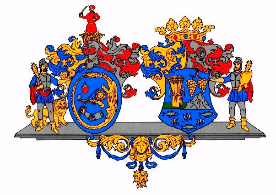 Hajdú-Bihar Vármegye ÖnkormányzatánakKözgyűléseHajdú-Bihar Vármegye ÖnkormányzatánakKözgyűléseHajdú-Bihar Vármegye ÖnkormányzatánakKözgyűléseKÖZGYŰLÉSI ELŐTERJESZTÉSKÖZGYŰLÉSI ELŐTERJESZTÉS4.Előterjesztő:Pajna Zoltán, a Közgyűlés elnökeTárgy:Hajdú-Bihar Vármegye Önkormányzata 2023. évi költségvetési rendeletének módosításaMelléklet:(Rendelet-tervezet mellékletei)1. összevont költségvetési mérleg2. önkormányzat költségvetési mérlege3. önkormányzati hivatal költségvetési mérlege4. európai uniós forrásból finanszírozott támogatással megvalósuló projektek bevételei és kiadásai5. európai uniós forrásból finanszírozott támogatással megvalósuló projektek kiadásai – részletes költségvetés6. önként vállalt feladatok7. működési célú támogatások államháztartáson belülre és kívülre8. beruházások, felújítások kiadásai beruházásonkéntKészítette:Már NorbertVéleményező bizottságok:a közgyűlés bizottságai(Ft)Feladat megnevezéseFeladat megnevezéseKiemelt előirányzat (Rovat)Kiemelt előirányzat (Rovat)Összeg1.Belügyminisztérium - Energia-áremelkedés miatti többletköltség támogatásaMűködési célú támogatások áh-n belülrőlB121 000 0001.Belügyminisztérium - Energia-áremelkedés miatti többletköltség támogatásaFinanszírozási kiadás (intézményfinansz.)K921 000 0002.OUR WAY pályázatMűködési célú átvett pénzeszközökB62 678 9782.OUR WAY pályázatEgyéb működési célú kiadások (általános tartalék)K52 678 9783.Teremhasznosítás bevétele, munkáltatói kölcsön visszatérüléseMűködési bevételekB4529 6003.Teremhasznosítás bevétele, munkáltatói kölcsön visszatérüléseMűködési célú átvett pénzeszközökB6325 9013.Teremhasznosítás bevétele, munkáltatói kölcsön visszatérüléseDologi kiadásokK3855 5014.SYSTOUR pályázatSzemélyi juttatásokK11 000 0004.SYSTOUR pályázatDologi kiadásokK3-1 000 0005.Hajdú hagyományok nyomában pályázatSzemélyi juttatásokK1100 000 0005.Hajdú hagyományok nyomában pályázatFinanszírozási kiadás (intézményfinansz.)K96 539 0685.Hajdú hagyományok nyomában pályázatDologi kiadásokK3-106 539 0686.Magyar Szürkék Útja pályázatFinanszírozási kiadás (intézményfinansz.)K93 923 6896.Magyar Szürkék Útja pályázatDologi kiadásokK3-3 923 6897.Együtt, közösségben Hajdú-Biharban pályázatFinanszírozási kiadás (intézményfinansz.)K98 706 0837.Együtt, közösségben Hajdú-Biharban pályázatDologi kiadásokK3-8 706 0838.EFOP-1.5.3 Berettyóújfalu pályázatEgyéb működési célú kiadások (fel nem használt támogatás visszautalása)K575 2008.EFOP-1.5.3 Berettyóújfalu pályázatEgyéb működési célú kiadások (általános tartalék)K5-75 2009.EFOP-1.5.3 Püspökladány pályázatEgyéb működési célú kiadások (fel nem használt támogatás visszautalása)K519 0999.EFOP-1.5.3 Püspökladány pályázatEgyéb működési célú kiadások (általános tartalék)K5-19 099(Ft)Feladat megnevezéseFeladat megnevezéseKiemelt előirányzat (Rovat)Kiemelt előirányzat (Rovat)Összeg10.Önkormányzattól átvett, belügyminisztériumtól kapott támogatás (energia-áremelkedés miatti többletköltségek finanszírozására)Finanszírozási bevétel (intézményfinansz.)B821 000 00010.Önkormányzattól átvett, belügyminisztériumtól kapott támogatás (energia-áremelkedés miatti többletköltségek finanszírozására)Dologi kiadásokK321 000 00011.Magyar Szürkék Útja pályázatFinanszírozási bevétel (intézményfinansz.)B83 923 68911.Magyar Szürkék Útja pályázatSzemélyi juttatásokK13 445 22611.Magyar Szürkék Útja pályázatMunkaadókat terhelő járulékok K2478 46312.Hajdú hagyományok nyomában pályázatFinanszírozási bevétel (intézményfinansz.)B86 539 06812.Hajdú hagyományok nyomában pályázatSzemélyi juttatásokK15 608 85012.Hajdú hagyományok nyomában pályázatMunkaadókat terhelő járulékok K2930 21813.Együtt, közösségben Hajdú-Biharban pályázatFinanszírozási bevétel (intézményfinansz.)B88 706 08313.Együtt, közösségben Hajdú-Biharban pályázatSzemélyi juttatásokK17 683 63813.Együtt, közösségben Hajdú-Biharban pályázatMunkaadókat terhelő járulékok K21 022 445Társadalmi hatás: A Hajdú-Bihar Vármegye Önkormányzata Közgyűlése és Szervei Szervezeti és Működési Szabályzatáról szóló 
4/2023. (IV. 3.) önkormányzati rendelet 
23. § (2) bekezdés b) pontja alapján a rendelettervezetet nem kell társadalmi egyeztetésre bocsátani.Gazdasági hatás:Nem releváns.Költségvetési hatás:A rendelet-tervezeten átvezetésre kerülő előirányzatokkal a központi költségvetésből biztosított támogatások, uniós pályázatok előirányzatosítása, átcsoportosítása történik meg.Környezeti, egészségi következmény:Nem releváns.Adminisztratív terheket befolyásoló hatás:Nem releváns.Egyéb hatás:Nem releváns.Megalkotás szükségessége:A 2023. évi költségvetési rendelet megalkotását követően jelentkező bevételek beépítése a szükséges kiemelt előirányzatok javára és terhére a zökkenőmentes feladatellátáshoz szükséges gazdálkodás biztosítása érdekében.Megalkotás elmaradása esetén várható következmény:Gazdálkodási szabálytalanság, illetve jogszabálysértés.Alkalmazásához szükséges feltétel:személyi: 		biztosítottszervezeti:	biztosítotttárgyi: 		biztosítottpénzügyi:		biztosítottDr. Dobi Csaba Pajna Zoltán jegyzőa vármegyei közgyűlés elnöke